День пам’яті Героїв Крут  Небелівська школа імені П.С.Гришка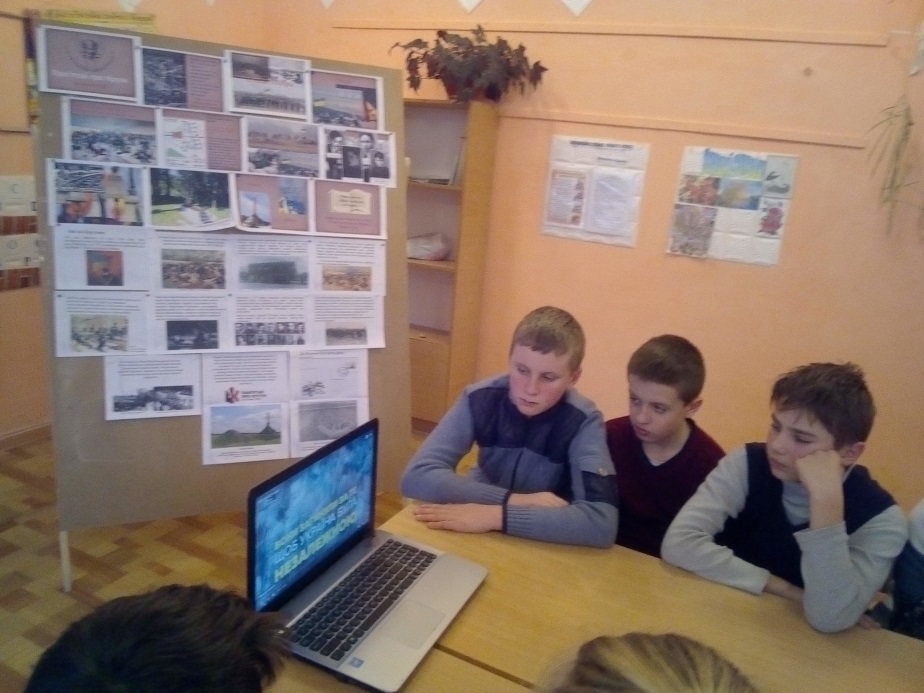 Перегляд  документального фільму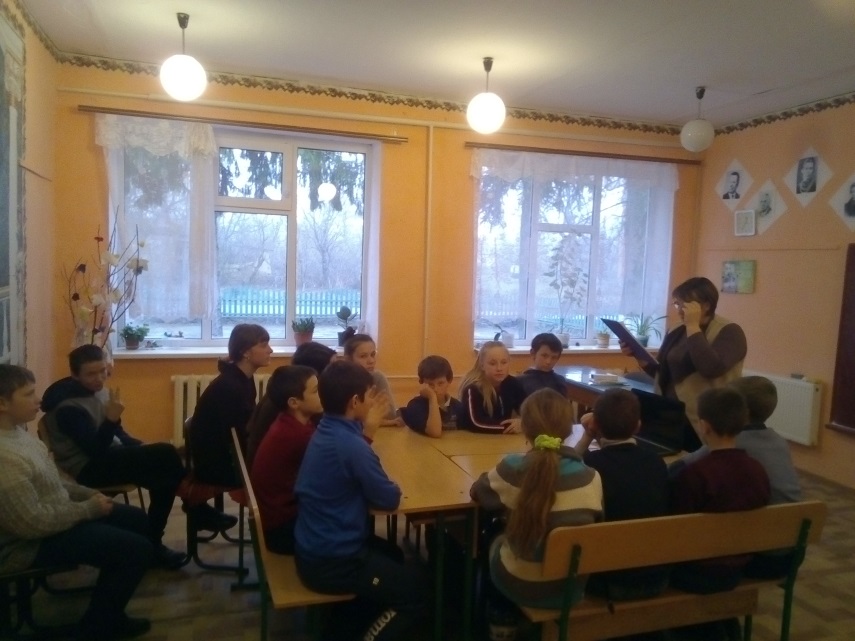 Виховний захід «Історія та доля»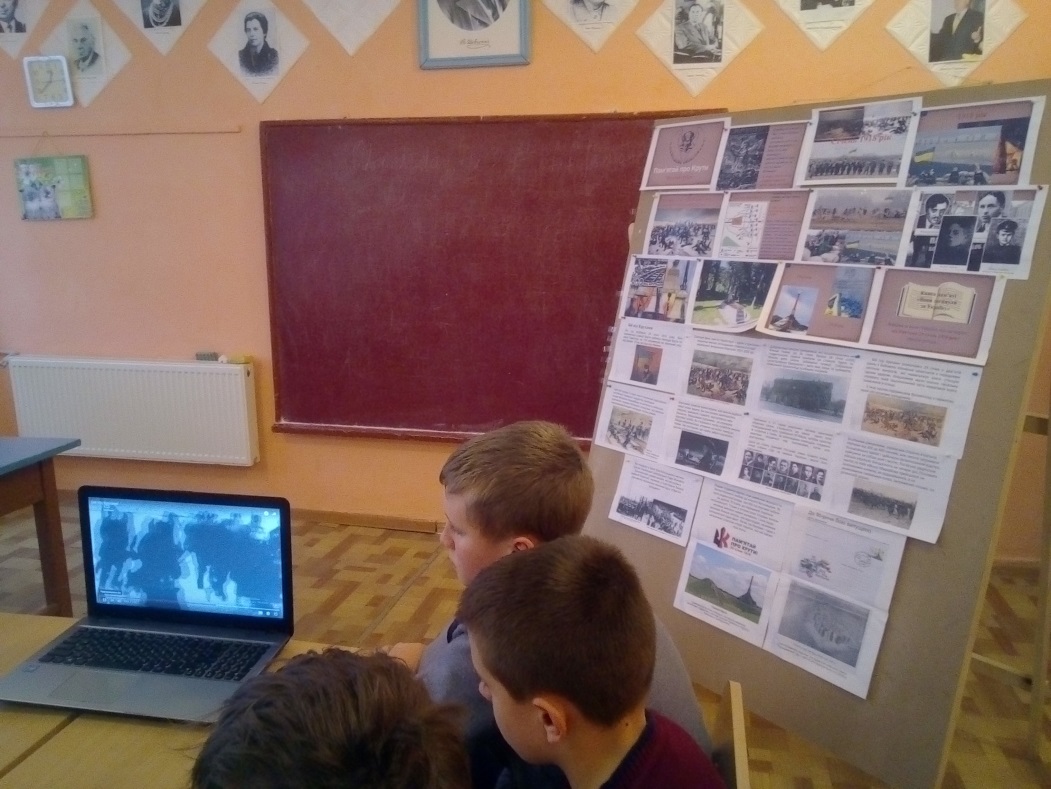 Виставка фотоілюстраційКам’янецька ЗШ І-ІІІ ступенів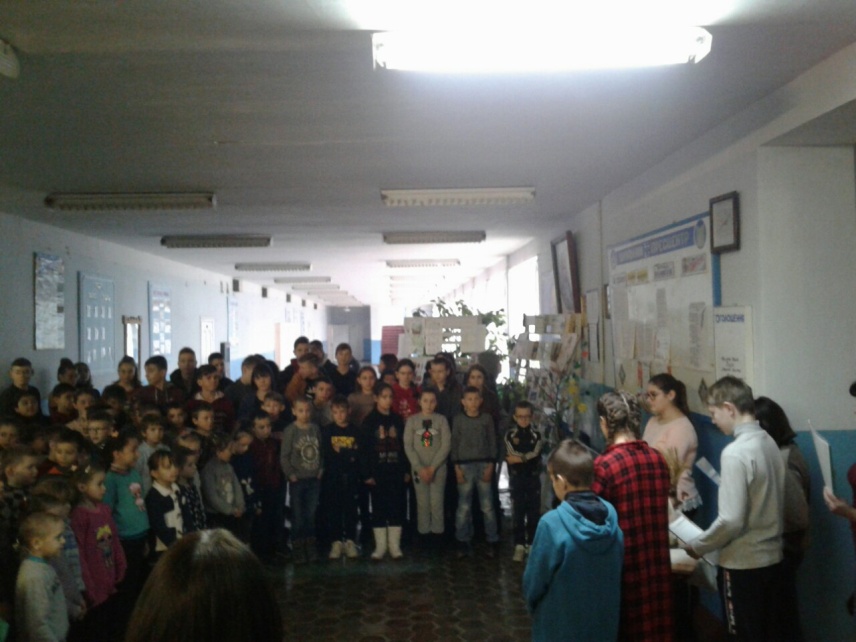 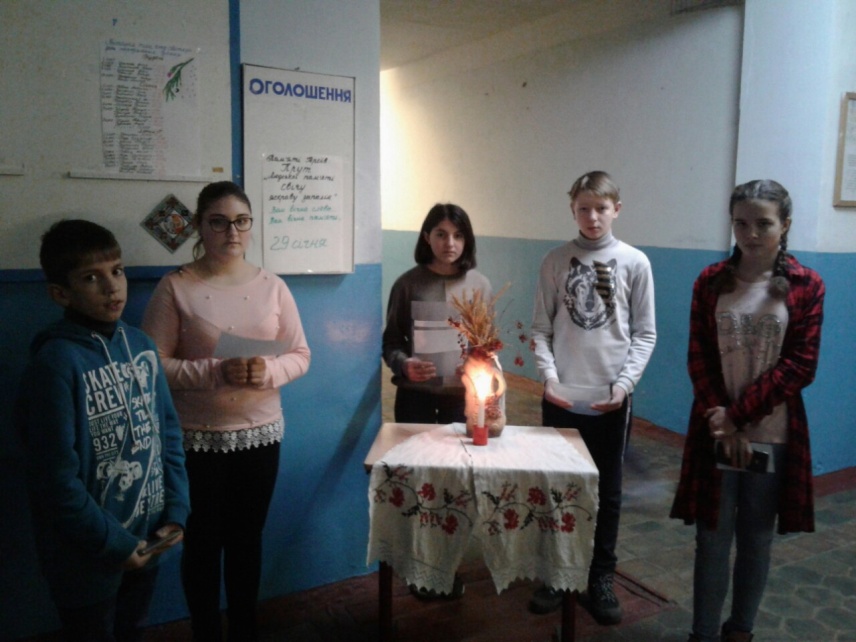 Загальношкільна лінійка «День пам’яті Героїв Крут»Нерубайська ЗШ І-ІІ ступенів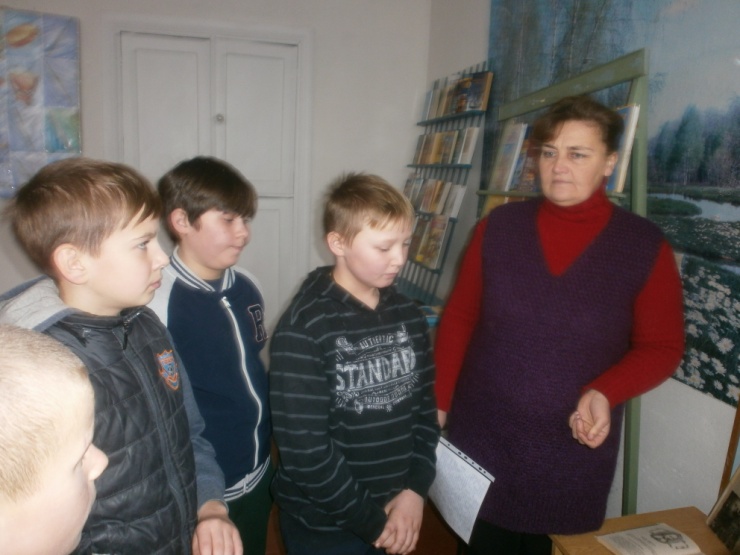 Виставка літератури в бібліотеці    «Невянучий вінок памяті героїв Крут»      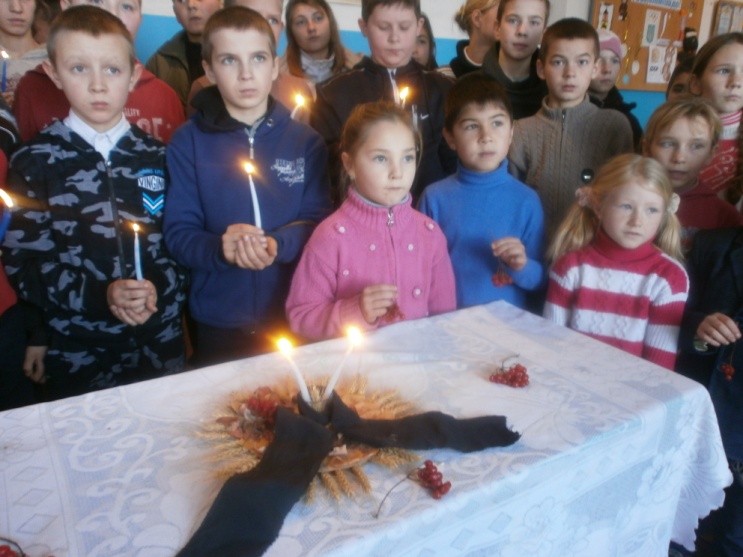  Історичний екскурс «Трагічна сторінка в історії   України»